L'entreprise GB fabrique et commercialise un produit P à partir de la matière première M, les ventes réalisées (en quantité) au cours de l'année (N) ont été comme suit :Pour l'année prochaine (N+1) on s'attend à une progression des ventes de 25 %, et cela par rapport à la même période de l'année précédente.Les prix (vente / achat) :Le prix de vente unitaire est estimé à 520 DA (HT) avec une augmentation de 15 % à partir du 01/07/N+1.Le prix d'achat d'une unité de la matière première M est 100 DA (TTC) avec une augmentation de 20 % à partir du troisième trimestre N+1.La politique de stockage :Produit fini : l'entreprise conserve à la fin de chaque trimestre une quantité de 30 % de prévision de vente du trimestre prochain, le stock au 31/12/N+1 est estimé à 950 unités.Matière première : l'entreprise conserve au début de chaque trimestre une quantité de 20 % de prévision de la matière première nécessaire à consommer du trimestre en question, le stock au 31/12/N+1 est estimé à 1500 unités.  Les charges de production :La production d'une unité de P nécessite 2,5 unités de M et une demi-heure de main d'œuvre directe.Le coût d'une heure de travail est de 150 DA avec une augmentation de 10 % à partir du 01/10/N+1.Les charges indirectes de production sont calculées sur la base de nombre d'heures de travail directe dont le coût unitaire est évalué à 50 DA.Les frais généraux :Les salaires sont estimés à 31.000 DA par mois.Les autres frais généraux annuel pour cette entreprise sont estimés à 80.000 DA.Les charges de commercialisation :La commission des agents de ventes est de 8 % de la valeur des ventes (hors taxes).Les frais d'assurance sont de 2 % de la valeur des ventes (hors taxes).Le coût d'achat de la camionnette de distribution est de 1.500.000 DA et son âge productif est de 5 ans, son amortissement est calculé avec la méthode linéaire.Informations complémentaires :Le taux de la TVA appliqué est le taux normal 17 %.On supposera qu'il n'existe pas d'autres charges.Travail à faire :ECOLE  DES  HAUTES  ETUDES  COMMERCIALES  D'ALGERModule : Gestion Budgétaire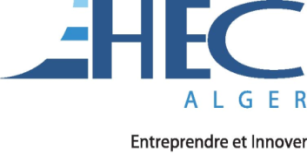 Niveau : 3ème annéeEnseignant : KHERRI AbdenacerSpécialité : ManagementAnnée académique : 2009/2010Groupes : 3, 4, 5 et 6Date : 07/03/2010Durée : 1h30EXAMEN  DU  1er  SEMESTRE Documents non autorisés.Usage strictement personnel des calculatrices.Le soin et la présentation des copies d'examen seront pris en considération.PREMIERE  PARTIE ( PRATIQUE )[ 14 Points ]1er Trimestre2ème Trimestre3ème Trimestre4ème TrimestreAnnée (N)Ventes2800264027203040112001. Elaborez le budget prévisionnel des ventes.[ 02 Points ]2. Elaborez le budget prévisionnel de production (en volume).[ 01 Points ]3. Elaborez le budget prévisionnel des approvisionnements.[ 02 Points ]4. Elaborez le budget prévisionnel de main d'œuvre directe.    [ 01 Points ]5. Elaborez le budget prévisionnel des charges indirectes de production.[ 01 Points ]6. Elaborez le budget prévisionnel de production (en valeur).[ 01 Points ]7. Elaborez le budget prévisionnel des frais généraux.[ 02 Points ]8. Elaborez le budget prévisionnel des charges de commercialisation.[ 02 Points ]9. Elaborez le budget prévisionnel des charges.[ 02 Points ]DEUXIEME  PARTIE ( THEORIQUE )[ 06 Points ]1. Définir le "Contrôle Budgétaire" (deux lignes au maximum).[ 01 Points ]2. Quel sont les phases du système budgétaire (sans explication) ? [ 01 Points ]3. Comment s'appelle l'aller et le retour des pré-budgets entre la direction et les centres de responsabilité avec des négociations pour la préparation des budgets définitifs ?   [ 01 Points ]4. Déterminer les coûts qui composent le coût d'approvisionnement  (sans explication).[ 02 Points ]5. Quels sont les objectifs de budget des investissements ?[ 01 Points ]